Муниципальное бюджетное общеобразовательное учреждениеСанкинская средняя общеобразовательная школаАВТОРСКАЯ ДОПОЛНИТЕЛЬНАЯ ОБЩЕОБРАЗОВАТЕЛЬНАЯ ПРОГРАММА«ФОРМУЛА РУКОДЕЛИЯ»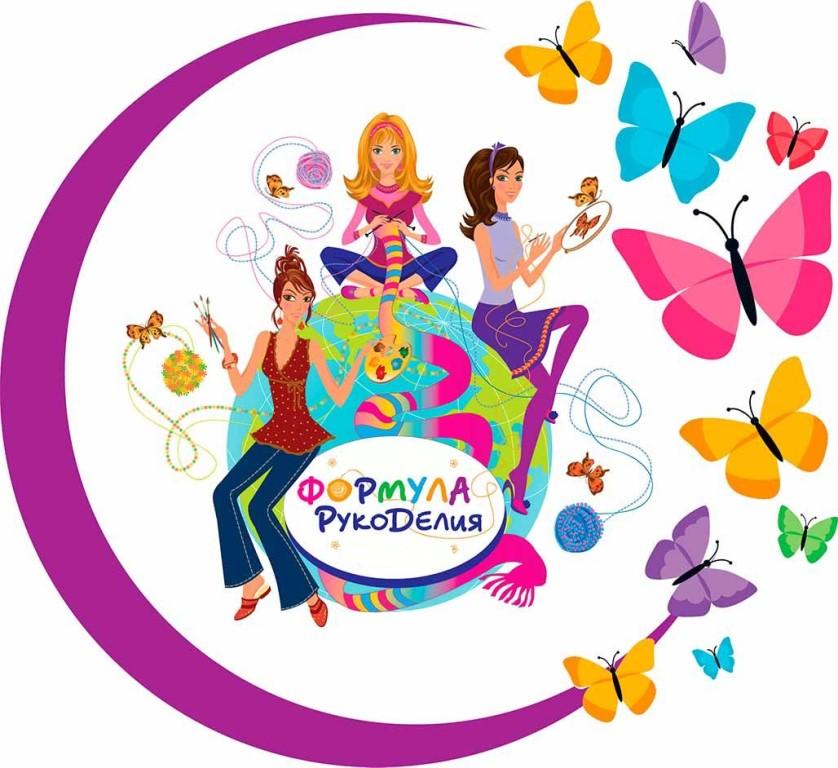 Направленность: художественно – эстетическаяВозраст учащихся: 10 - 14 летСрок реализации: 4 года (280 часов)Автор-составитель:Реутова Оксана Николаевна,учитель технологиип.Санкино 2019Пояснительная  записка     В данной программе представлена система работы для обучающихся 10 – 14 лет  в кружке «Формула рукоделия».   Программа составлена в соответствии со следующими нормативными документами:-Федеральным законом от 29 декабря 2012 года No273-ФЗ «Об образовании в Российской Федерации»;– Федеральными государственными образовательными стандартами начального общего и основного общего образования;– основной образовательной программой начального общего и основного общего  образования с учётом образовательных потребностей и запросов участников образовательного процесса.        Программа направлена на введение обучающихся 10 – 14 лет в проектную деятельность с использованием современных образовательных технологий. Посещение кружка имеет большое значение для творческого развития детей	Образовательная программа «Формула рукоделия» имеет художественно – эстетическую направленность,  углубленный уровень освоения, так как  предполагает развитие компетентности обучающегося в данной образовательной области, формирование навыков на уровне практического применения.Ценность дополнительного образования детей в том, что оно усиливает вариативную составляющую общего образования и помогает ребятам в профессиональном самоопределении, способствует реализации их сил, знаний, полученных в базовом компоненте, создает юному человеку условия, чтобы полноценно прожить пору детства. С давних времен известно влияние мануальных (ручных) действий на развитие психологических процессов, речевых функций, а также особое развивающее и оздоровительное воздействие на организм ребенка. Развитие мелкой моторики пальцев рук является одним из показателей интеллектуальности ребенка. В.А. Сухомлинский писал: «Чем больше мастерства в детской руке, тем умнее ребенок». Программа «Формула рукоделия» вводит ребенка в удивительный мир творчества, дает возможность поверить в себя, в свои способности, предусматривает развитие у обучающихся изобразительных, художественно-конструкторских способностей, нестандартного мышления, творческой индивидуальности в создании предметов декоративно – прикладного искусства.     В процессе создания предметов декоративно-прикладного искусства у детей закрепляются знания эталонов формы и цвета, формируются четкие и достаточно полные представления о предметах декоративно-прикладного искусства в жизни. «Эти знания прочны потому, что, как писал Н.Д. Бартрам, «вещь», сделанная самим ребенком соединена с ним живым нервом, и все, что передается его психике по этому пути, будет неизменно живее, интенсивнее, глубже и прочнее». Новизна программы:- программа «Формула рукоделия» позволяет одновременно осваивать несколько смежных направлений декоративно-прикладного искусства по принципу «от простого к сложному», что предоставляет больше возможностей для творческой самореализации учащихся;- в основе программы лежит приобщение детей к инновационным формам и видам современного рукоделия, не отходя от истоков декоративно-прикладного искусства;Актуальность программы         Проблема развития детского творчества в настоящее время является одной из наиболее актуальных проблем, ведь речь идет о важнейшем условии формирования индивидуального своеобразия личности уже на всех этапах ее становления. Анализируя свой педагогический  опыт я поняла, что дети любят мастерить, как мальчика, так и девочки.  Ввиду отсутствия на территории специализированных магазинов, я создала программу «Формула рукоделия» для осуществления которой требуется минимум затрат родителей на приобретение что материалов и они доступны даже в наших условиях, где отсутствуют спец магазины доступны, не дорогие по цене….Изделия с маркой «хендмэйд» (ручная работа) имеют огромную ценность и популярность. Сейчас принято украшать дома куклами, игрушками, предметами, сделанными своими руками.Программа  отражает общую тенденцию к возрождению популярности рукоделия, поиску инновационных техник, внесению новых веяний и тенденций в традиционные виды декоративно-прикладного искусства. Через приобщение детей к инновационным видам рукоделия оказывается влияние на формирование их художественного вкуса, открывающего простор для последующего совершенствования и в других областях культуры.        Актуальность проектной деятельности сегодня осознается всеми. ФГОС нового поколения требует использования в образовательном процессе технологий деятельностного  типа; методы проектно-исследовательской деятельности определены как одно из условий реализации основной образовательной программы начального общего образования.    Программа позволяет реализовать используемые в настоящее время компетентностный, личностно ориентированный, деятельностный подходы.     Целесообразность. Мы живем там, где нет возможности увидеть непосредственный технологический процесс изготовления художественной композиций, предметов быта и игрушек. И у ребят нет возможности соприкоснуться с декоративно-прикладным искусством – подержать в руках изделия с Городецкой росписью, дымковскую игрушку. Поэтому перед собой я поставила цель - подарить детям радость творчества, показать примеры работы с бумагой, тканью, бросовыми материалами. В.А.Сухомлинский писал, что «ребенок по своей природе – пытливый исследователь, открыватель мира. Так пусть перед ним открывается чудесный мир в живых красках, ярких и трепетных звуках, в сказке и игре, в собственном творчестве, в стремлении делать добро людям. Через сказку, фантазию, игру, через неповторимое детское творчество – верная дорога к сердцу ребенка». И этим требованиям отвечает курс программы «Формула рукоделия» Обучаясь по данной программе, дети имеют возможность принимать участие в конкурсах, акциях  и других мероприятиях различных уровней.Она обеспечивает занятость детей в свободное от школы время.
Авторская общеобразовательная программа «Формула рукоделия» соответствует требованиям к содержанию и оформлению общеобразовательных программ дополнительного образования детей, предполагает реализацию основных положений концепции художественного образования в Российской Федерации.Цель программы: - приобщение детей к миру искусства; развитие у них творческих способностей, художественного и дизайнерского вкуса; раскрытие личности, внутренней культуры каждого ребёнка в ходе освоения техник декоративно-прикладного творчества: изонить, ниткография, кукла и др.В процессе достижения поставленной цели необходимо решить следующие задачи:обучающие:формирование специальных навыков по изучаемым видам рукоделия;приобретение практических знаний, умений и навыков, необходимых для творческой деятельности в декоративно-прикладном творчестве;развивающие:развитие смекалки, изобретательности, мелкой моторики рук, технического и логического мышления, глазомера;привитие устойчивого интереса к декоративно-прикладному творчеству;развитие способности самостоятельного выполнения различных поделок;воспитательные:воспитание интереса к разнообразным видам искусства, любви к природе, родному краю, истокам русской народной культуры;формирование высокой коммуникативной культуры, уважительного отношения к результатам труда;формирование духовно-нравственных ценностей личности.Цель программы - создание условий для самореализации ребенка в творчестве, воплощения в художественной работе собственных неповторимых черт, своей индивидуальности.Задачи программы:Обучающие:
*  знакомить с основами знаний в области композиции, формообразования, цветоведения и декоративно-прикладного искусства;
*  продолжать формировать образное, пространственное мышление и умение выразить свою мысль с помощью эскиза, объемных форм;
*  совершенствовать умения и формировать навыки работы нужными инструментами и приспособлениями при обработке бумаги и других материалов;
*  приобретение навыков учебно-исследовательской работы.Воспитательные:
* осуществлять трудовое, политехническое и эстетическое воспитание школьников;
* воспитывать в детях любовь к родной стране, своей малой родине;
* добиться максимальной самостоятельности детского творчества;
        Развивающие:
* пробуждать любознательность в области народного, декоративно-прикладного искусства, технической эстетики;
* развивать смекалку, изобретательность и устойчивый интерес к творчеству художника, дизайнера;
* формировать  творческие способности, духовную культуру и эмоциональное отношение к действительности;
* развивать способность к синтезу и анализу, гибкость и мобильность в поисках решений и генерирования идей.Отличительные особенности программы:Программа «Формула рукоделия» - авторская. Она стала результатом углубленного изучения и освоения мной таких техник и направлений современного рукоделия как изготовление интерьерных игрушек, скрапбукинг, декупаж, флористика, ассамбляж и других.Новизна данной образовательной программы заключается в том, что программа дает возможность не только изучить основы различных современных техник декоративно-прикладного творчества, но и применить их комплексно в предметном дизайне по своему усмотрению. Широкое использование игрового метода обучения позволяет школьникам более расширено, по сравнению с программой образовательной области «Технология», изучать как традиционные, так и современные виды декоративно-прикладного искусства с учётом возрастных особенностей. ВОЗРАСТ ДЕТЕЙПрограмма адресована детям 10 – 14 лет, соответствует уровню основного общего образования. При разработке Программы учитывались возрастные особенности учащихся.  Принимаются все желающие .Возраст учащихся  первого года обучения-  10 - 11 лет, второго года обучения – 11 -12  лет, третьего года обучения 12 - 13 лет, четвертого года обучения – 13 - 14 лет.СРОК РЕАЛИЗАЦИИ ПРОГРАММЫ 4 ГОДАПрограмма рассчитана на 4 года1 год обучения: 70 часов в год,2  год обучения: 70 часов в год,3  год обучения: 70 часов в год,4  год обучения: 70 часов в год.  Наполняемость учебной группы первого года обучения не более 10 чел., второго года обучения – 8 - 10, третьего и четвертого годов обучения – 6 -8. Уменьшение численности продиктовано усложнением работы.ФОРМЫ И РЕЖИМ ЗАНЯТИЙЗанятия учебных групп объединения «Формула  творчества» проводятся 1 раз в неделю по 2 академических часа с 10 минутным перерывом. Форма обучения: очная. Продолжительность одного академического часа – 45 минут. Программа предназначена для внеурочной деятельности с учащимися.Учитывая возрастные особенности детей и логику их мышления, обучение строится по принципу: от простого – к сложному. Теоретические занятия планируются в соотношении 1:4 (20 % теории и 80 % практики). Теоретическая часть включает в себя  информационный материал, необходимый для эффективного усвоения программы,  чтение и копирование схемы, объяснение педагогом работы по схемам, способов выполнения изделия и его отделки, последовательность его изготовления.На практической части занятия учащиеся выполняют предложенное им изделие или выбранное самостоятельно в строго определенной последовательности. Работы учащихся могут быть как индивидуальными, так и коллективными. Перед выполнением практических работ проводится инструктаж по правилам техники безопасности труда, в дальнейшем педагог систематически  напоминает об этих правилах.Формы, методы и приёмы организации занятий.Программа кружка предусматривает использование таких форм занятий, как  групповые и индивидуальные; традиционные и нетрадиционные,  соревнования, конкурсы, экскурсии, практические работы, творческие и исследовательские проекты.Процесс обучения на занятии характеризует:сотворчество педагога и учащегося;диалогичность;созидательной творческой практической деятельности учащегося по теме;четкость поставленных задач и варианты их решения.   Вводное занятие – педагог знакомит учащихся с техникой безопасности, особенностями организации обучения и предлагаемой программой работ на текущий год.    Ознакомительное занятие – педагог знакомит учащихся с новыми методами работы в тех или иных техниках с различными материалами.   Занятие-импровизация – на таком занятии учащиеся получают полную свободу в выборе материалов и использовании различных техник. Подобные занятия пробуждают фантазию ребенка, раскрепощают его.   Занятие проверочное – (на повторение) помогает педагогу после изучения сложной темы проверить усвоение данного материала и выявить детей, которым нужна помощь педагога.   Конкурсное игровое занятие – строится в виде соревнования в игровой форме для стимулирования творчества детей.    Занятие-экскурсия – проводится в музее, на выставке с последующим обсуждением в кабинете.   Комбинированное занятие – проводится для решения нескольких учебных задач.    Итоговое занятие – подводит итоги работы детского объединения за учебный год. Может проходить в виде мини-выставок, просмотров творческих работ, их отбора и подготовки к отчетным выставкам.Ожидаемые  результаты  и  способы  определения  их  результативности.По итогам освоения программы воспитанник будет знать:о свойствах различных видов бумаги,  материалах и инструментах, применяемых в декоративно-прикладном творчестве; технологию изготовления изделий в различных видах рукоделия.Воспитанник будет уметь:вырезать, использовать новые техники для создания декоративной композиции, навыки создания панно.Воспитанник сможет решать жизненно – практические задачи:научатся получать удовольствие от работ, сделанных своими руками, и доставлять удовольствие близким.Планируемые результатыПредметные  результатызнать: правила безопасности труда;правила пользования инструментами: ножницами, карандашом и т.д.;различие и назначение материалов (бумага, картон, ткань и др.);уметь:выполнять разметку по шаблону;пользоваться инструментами;выполнять операции по обработке бумаги, ткани, бросового материала (вырезание, склеивание, складывание);вышивать изонитью, выкладывать пряжу, изготавливать сувениры и панно;применять приобретенные навыки на практике.Метапредметные результатыумение самостоятельно определять цели своего обучения; умение самостоятельно планировать пути достижения целей; умение осуществлять контроль своей деятельности в процессе достижения результата;владение основами самоконтроля, самооценки;умение определять понятия, создавать обобщения, устанавливать аналогии, классифицировать, строить логическое рассуждение, умозаключение и делать выводы;умение организовывать учебное сотрудничество и совместную деятельность с педагогом и сверстниками; работать индивидуально и в группе: находить общее решение и разрешать конфликты на основе согласования позиций и учёта интересов; формулировать, аргументировать и отстаивать своё мнение; умение осознанно использовать речевые средства в соответствии с задачей коммуникации для выражения своих чувств, мыслей и потребностей; планирования и регуляции своей деятельности; владение устной и письменной речью, монологической контекстной речью.Личностные результатысформированность у учащегося творческого и образного мышления, художественного вкуса, фантазии;сформированность у учащегося аккуратности в работе, внимания, терпения и трудолюбия.Программа предусматривает текущий контроль в виде педагогического наблюдения, собеседования, анализа и самоанализа выполненных работ. Уровень усвоения материала выявляется в беседах,  выполнении творческих индивидуальных заданий, применении полученных на занятиях знаний. Занятия не предполагают отметочного контроля знаний, поэтому целесообразнее применять различные критерии, такие как: -текущая оценка достигнутого  уровня самим ребенком;-оценка законченной работы;- участие в выставках, конкурсах. В течение всего периода обучения педагог ведет индивидуальное наблюдение за творческим развитием каждого обучаемогоФормы подведения итогов реализации программыК оценкам результатов творчества относятся похвала за самостоятельность и инициативу, награждение грамотами, дипломами, благодарственными письмами, фотографирование работ для фотоальбома лучших работ кружка “Формула рукоделия”. Завершением курса обучения являются персональные и отчётные выставки, призванные показать достижения детей за год, на которые приглашаются родители (законные представители) и родственники учащихся. Лучшие работы принимают участие в муниципальных, всероссийских и международных  выставках декоративно-прикладного творчества. По окончанию курса учащиеся выполняют творческий проект по предложенным темам или по своему выбору. Учебно – тематический планПрограмма вариативна. В учебные планы каждого года обучения могут вноситься изменения и дополнения.УЧЕБНЫЙ   ПЛАН   ПЕРВОГО  ГОДА ОБУЧЕНИЯУЧЕБНЫЙ  ПЛАН  ВТОРОГО ГОДА ОБУЧЕНИЯУЧЕБНЫЙ ПЛАН ТРЕТЬЕГО ГОДА ОБУЧЕНИЯУЧЕБНЫЙ ПЛАН ЧЕТВЕРТОГО ГОДА ОБУЧЕНИЯ СОДЕРЖАНИЕ ПРОГРАММЫ1 ГОД ОБУЧЕНИЯ1. Вводное занятие (2ч.)Теория: знакомство с программой курса кружка, с планом работы.  Правила поведения на занятиях. Инструктаж по ТБ при работе с инструментами и материалами. Знакомство с историей возникновения декоративно-прикладного искусства. 2. Аппликация (22ч.)                                                                                                       Теория: Знакомство с данным видом искусства. Просмотр работ в этой технике.      Приёмы и техника работы. Бумага, клей, материалы, используемые для аппликации.      Чертежные инструменты. Приемы работы чертежными инструментами. Простейшие       геометрические построения. Шаблоны. Практика: Изготовление работ в технике      аппликация - обрывная,  из ладошек, из пластилина,  из бросового материала,  из       бумажных салфеток.3. Торцевание (16)          Теория: знакомство с историей возникновения и особенностями  техники        торцевания. Просмотр работ.                                                                                       Практика: изготовление  открыток,  панно,  поделок в технике торцевания.4. Коллаж (14ч.)Теория: история возникновения, способы создания. Инструменты и приспособления.Практика: изготовление коллажей с использованием фото, журналов, газет.5.Айрис – фолдинг(14 ч.)Теория: знакомство с техникой. Изготовление простых схем для изделий айрис-фолдинг. Работа с готовыми схемами. Умение их читать и переносить на бумагу. Практика: работа с готовыми айрис - шаблонами построение  шаблонов. Изготовление открыток, поделок, рамок для фотографий.6. Заключительное занятие. Отбор лучших работ, оформление выставки, организация итоговой персональной выставки. Подведение итогов за весь год обучения.2  ГОД ОБУЧЕНИЯ1. Вводное занятие (2ч.)Теория: знакомство с программой курса кружка, с планом работы на год.  Материалы и принадлежности. Инструктаж по ТБ.2. Папье – маше (14 ч.)                                                                                               Теория: история возникновения техники «папье-маше». Техника безопасности работы с инструментами. Основные приемы работы (послойное наклеивание, жидкая  бумажная масса). Способы изготовления массы. Практика: Изготовление объемных и полуплоскостных работ.3. Бумажный туннель (8 ч.)Теория: история развития техники. Мастер  - класс по изготовлению туннеля. Безопасные приемы работы.Практика: изготовление бумажных туннелей.4. Квиллинг (10 ч.)Теория: История возникновения квиллинга. Просмотр работ в данной технике.Приемы работы с бумагой. Основные правила работы. Основные формы: круглый ролл, листочек, изогнутый глаз, треугольник (квадрат, прямоугольник), ромб и т.д.Практика: Вырезание полосок для квиллинга. Упражнение  по схеме: применение основных форм. Технология изготовления бахромчатой полоски. Изготовление панно.5. Оригами (20ч.)Теория: виды, техники, схемы, советы. Оригами модульное. Кусудама.Практика: поделки в технике оригами.6. Плетение из газетных трубочек (10 ч.)Теория: газетная пластика, традиции предков. Плетение из газетновый вид рукоделия. Практика: подготовка газетных полос (нарезание, скручивание в трубочки), Изготовление изделий в технике плетения. 7.  Д - стик –арт (4 ч.)Теория: информация о технологии ( соединение оригами, вырезания, мозаики и аппликации)Практика: создание орнаментов, композиций, мандал.8. Заключительное занятие (2 ч.)     Практика: подведение итогов за весь год обучения. Отбор лучших работ, оформление     выставки.3 ГОД ОБУЧЕНИЯ1. Вводное занятие (2ч.)Теория: расширение представления о декоративно - прикладном творчестве, история развития сувенирной продукции. Знакомство с планом работы на год. Правила ТБ. Практика: упражнения для глаз. Изготовление сувенира. 2. Изонить (20 ч.)Теория: история возникновения техники «изонить». Техника безопасности работы   с инструментами. Виды «изонити». Практика: выполнение угла и окружности при работе в технике «изонить».  Творческие работы  в технике ниточного дизайна.3. Изделия из лоскутков (46 ч.)Теория: основы выполнения простых швов. Основы работы с иголкой и ножницами. Пэчворк (орнамент, цветовая гамма, конструирование узоров, сборка орнамента, шитьё на основу). Японская техника кинусайга – искусство в деталях. Мягкая игрушка (история возникновения, правила построения выкроек, правила раскроя изделий из меха, типы игрушек, украшения и фурнитура)Практика: изготовление изделий в техниках: * пэчворк* кинусайга* мягкая игрушка4. Заключительное занятиеПрактика: организация и оформление персональных выставок.4 ГОД ОБУЧЕНИЯ1. Вводное занятие (2ч.)Теория: знакомство с программой курса кружка, с планом работы. Правила поведения на занятиях. Инструктаж по ТБ при работе с инструментами и материалами.Практика: мастер  - класс по изученной теме (по желанию).2.Вязание (28 ч.)Теория: из истории вязание крючком и спицами. Приемы вязания, инструменты и приспособления.Практика: отработка навыков, приемов вязания. Вязание простых в исполнении изделий.3.Вышивание (30 ч.)Теория: изучение выполнения простых швов. Основы работы с иголкой и ножницами. Техника вышивания крестиком, гладью, лентами.Практика:  выполнение  счетной глади, швов: простой крест, полукрест.Вышивание по свободному контуру, гладью. Вышивка крестом.4.Творческий проект (8 ч.)Теория: подготовка и защита проекта  творческой итоговой работы учащихся, с целью показать уровень знаний, умений, навыков, приобретенных на занятиях. Практика: выбор модели, изготовление изделия и защита проекта.5. Заключительное занятие зачетное занятие.МЕТОДИЧЕСКОЕ ОБЕСПЕЧЕНИЕ ПРОГРАММЫОбразовательный процесс выстроен от простого к сложному. Дети осваивают материал в соответствии со своими индивидуальными возможностями. При этом каждому ребенку создается ситуация успеха. МЕТОДЫ И ФОРМЫ ОБУЧЕНИЯНа занятиях объединения используются разнообразные методы обучения:словесные (устное изложение, беседа, игра,  рассказ, консультации);наглядные: демонстрационные материалы (образцы  изделий, видеоматериалы  и презентации с показом образцов изделий), наглядные материалы (образцы работ, готовые изделия);практические (выполнение работ по образцу, по представлению, по воображению, мастер - классы)Форма организации детей на занятии: фронтальная (одновременная работа со всеми детьми), индивидуально - фронтальная, групповая (организация работы в группах), индивидуальная (при выполнении работ на выставку).     Для успешного освоения знаний, умений и навыков в ходе обучения необходимо использовать различные формы занятий. Традиционные занятия: вводное,  изучение нового материала, закрепление, практическая работа. Чтобы занятия были увлекательными и интересными, а работа вызывала у детей чувство радости и удовлетворения, необходимо создать такие условия для проведения образовательного процесса, при котором переплетаются познавательная, созидательная и игровая деятельность. Это соответствует возрасту детей, для которых предназначена программа, помогает выявить творческие способности детей с учетом возраста и индивидуальности каждого ребенка, ведь дети приходят в объединение с разной степенью одаренности и различным уровнем исходной базовой подготовки. При этом важно обеспечить индивидуальный подход к каждому ребенку.Нетрадиционные виды занятий: игры, конкурсы, викторины, позволяют раскрыть творческие способности учащихся, найти к ним индивидуальный подход, способствующий возрастанию активности.В процессе обучения рекомендуется использовать репродуктивный, объяснительно-иллюстративный, частично-поисковый метод, метод упражнений.Практическая деятельность строится от выполнения учебных упражнений до построения композиции, после изложения теоретических сведений. Метод непосредственного показа очень важен, т.к. учит детей технике обращения с различными художественными материалами. В конце занятия для закрепления полученных знаний проводится анализ выполненной работы и разбор типичных ошибок.Важно похвалить каждого ребенка за выполненную работу, внушить уверенность в себе, воодушевить на продолжение обучения. Удача окрыляет самых неуверенных детей, пробуждает желание творить. Программа обеспечена разнообразными видами методической продукции  (таблицы, наглядные пособия, демонстрационные карточки, образцы изделий, технологические карты изготовления изделий, видеоролики, презентации), которые используются на каждом занятии.УСЛОВИЯ РЕАЛИЗАЦИИ ПРОГРАММЫОборудование:Кабинет, удовлетворяющий санитарно-гигиеническим требованиям.2. Удобная мебель. Высота стула соответствует высоте стола.3. Оптимальное освещение рабочего места.Инструменты и материалы: ножницы, карандаши, линейка, циркуль, бумага,  картон, журналы, газеты, пяльцы, крючки, наборы спиц, обрезки ткани им меха, клей ПВА, канцелярский.5. Дидактические материалы: журналы, статьи и публикации с описанием изготовления изделий из различных материалов, эскизы и выкройки будущих изделий, раздаточные карты, образцы лучших работ детей.СПИСОК ИСПОЛЬЗУЕМОЙ ЛИТЕРАТУРЫ:1. Иванченко В. Н. Занятия в системе дополнительного образования детей. Учебно – методическое пособие для руководителей ОУДОД, методистов, педагогов – организаторов, специалистов по дополнительному образованию детей, руководителей образовательных учреждений, учителей, студентов педагогических учебных заведений, слушателей ИПК. Ростов н/Д: Из-во «Учитель», 2007. -288с.2. Программа педагога дополнительного образования: От разработки до реализации / Сост. Н. К. Беспятова. – М.: Айрис – пресс, 2003. – 176с. – (Методика). 3. Каргина, З. А. Технология разработки образовательной программы дополнительного образования детей / З. А. Каргина // Внешкольник. – 2006. - № 5. – С. 11-15. 4. И.М.Петрова. Волшебные полоски. Санкт-Петербург «Детство- пресс» 2004.5. Подписка журналов «Мастерилка». Аппликации.6. Подписка газет «Азбука для Золушки»7. Г.Н.Давыдов. Детский дизайн.Москва.2006.8. Учебник – тетрадь «Умелые руки» «Ассоциация 21 век» 20019. А.Н.Малышева. Работа с тканью. Ярославль. Академия развития. 200210. Поделки папье – маше. Бумажные цветы. Москва «Росмэн» 200511. В.П.Шик.  Альбом самоделок «Искусница» 12. С. Кочетова. Мягкая игрушка. Москва «Эксмо»200613. М.В.Максимова.  Азбука вязания. «Мехнат» 199714. Т.В.Городкова. «Мягкие игрушки» Ярославль. Академия развития. 200215. С.Ф. Тарасенко.  Забавные поделки крючком и спицами. Москва. «Просвещение» №Наименование темыОбщееколичество часовВ том числеВ том числе№Наименование темыОбщееколичество часовТеорияПрактика1Вводное занятие 22Работа с бумагойРабота с бумагойРабота с бумагойРабота с бумагой2Аппликация 22517-обрывная- из ладошек- из пластилина- из бросового материала- из бумажных салфеток3Торцевание16214- объёмное - на плоскости4Коллаж143115Айрис - фолдинг142126Заключительное занятие2-2Итого:701456№Наименование темыОбщееколичество часовВ том числеВ том числе№Наименование темыОбщееколичество часовТеорияПрактика1Вводное занятие22Бумажное искусствоБумажное искусствоБумажное искусствоБумажное искусство2Папье - маше14212- послойное наклеивание- жидкая бумажная масса3Бумажный туннель8174Квиллинг10285Оригами20218- модульное- кусудама6Плетение из газетных трубочек101973 – Д – стик  - арт4138Заключительное занятие22Итого:701159№ТемыВсего часовВ том числеВ том числе№ТемыВсего часовТеорияПрактика1Вводное занятие2112Изонить202183Изделия из лоскутков46442- пэчворк-кинусайга-мягкая игрушка4Заключительное занятие22Итого:70763№ТемыВсего часовВ том числеВ том числе№ТемыВсего часовТеорияПрактика1Вводное занятие2112Вязание 28226-крючком - спицами3Вышивание 30327- по свободному контуру- крестиком- гладью- лентами4Творческий проект8265Заключительное занятие22Итого:70862